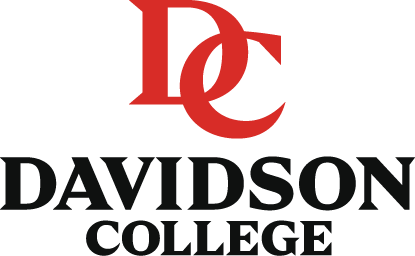 Davidson Research Initiative
Summer Research Program
Cover Letter/Recommendation FormRequest for Evaluation: Evaluator: ____________________________________  	Date: ________________________I request that you complete this recommendation for the Davidson Research Initiative and send it to Dr. Mary Muchane at the address below.  I waive ( )/do not waive ( ) my right to see this recommendation.______________________________                              	_____________________________
Signature of Student						Print Name of StudentFaculty Member Evaluation:Please check the appropriate blocks below, ranking the student in the following areas that may be relevant to the proposed DRI project.  Attach this form to your letter of recommendation.  If you cannot provide a relevant evaluation of the student, please ask the student to find another evaluator.  All written comments should be on official stationery and should be addressed to Mary Muchane, Ph.D., DRI Program Director, P.O. Box 5000, Davidson College, Davidson, NC 28035.Evaluator’s Signature:____________________________Indicate Comparison group:  _____ Undergraduate research or honors students _____ All undergraduate students _____ Other (Please specify):  
 			   Please check appropriate boxOutstanding Top 1-2 %Excellent Top 10%Good      Top  25%Average Top 50%Below Average Bottom 50%Unable to JudgeAcademic PerformanceAcademic PotentialIntellectual CuriosityCritical/Analytical ThinkingProblem-Solving AbilitySustained independent workStudy/Organizational/Time Management SkillsVerbal/Written SkillsAnalytical SkillsCreative skills (Writing, Artistic, Performance)Maturity/StabilityOverall Probability of Success at DRI Summer Research